1․․)48:7=35:2= 43:7= 59:7=67:13=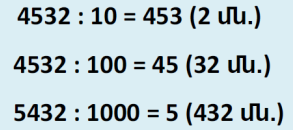 2․  905:10=90(5.)560:100=5(60.)8701:1000=8(701.)704:10=70(4 մն․)601:10=60(1 մն․)760:100=7 (60 մն․)940:100= 9 (40 մն․)9701:1000=9 (701 մն․)5604:1000=5 (604 մն․)648։10=64 (8 մն․)34:10=3 (4 մն․)248:10=24 (8 մն․)587:100=5 (87 մն․)675:10=67 (5 մն․)3481:100=34 (8 մն․)4567:100=45 (67 մն․)311:100=3 (11 մն․)5463:1000=5 (463 մն․)3486:1000=3 (486 մն․)4564:100=45 (64 մն․)45867:1000=45 (867 մն․)7864:1000=7 (864 մն․)5863:10=586 (3 մն․)67584:100=675 (84 մն․)34567:1000=34 (567 մն․)38567:1000=38 (567 մն․)46571:10=4657 (1 մն․)86543:1000 = 86 (543 մն․)3458:10=345 (8 մն․)67588:1000=67 (588 մն․)38567:10=3856 (7 մն․)67589:100=675 (89 մն․)1․835:4=820:7=940:13=537:6= 2. 45871+1231178411-3497123x8= 844:4=-17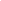 3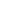 3x5+2=15+2=1715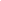 52-487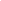 6*8+6=48426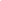 6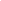 -352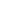 2*17+1=3521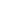 715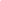 141-437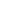 7*6+1=43426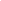 1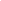 -597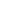 7*8+3=59568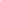 3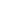 -671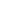 313*5+2=67655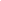 2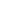 -8354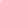 4*208+3=83582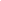 08-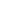 35323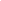 -8207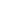 7*117+1=82071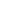 17-1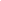 275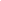 049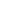 1-9401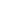 313*72+4=940917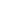 2-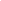 3026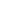 4-55376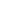 6*89+3=537488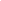 9--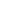 5754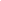 358182+45871-12311123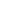 114587158182-78411+7491434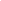 97349774914784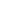 11x123-9848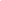 8812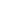 3984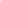 -1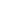 816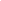 -2424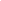 0-8444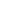 821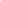 1211-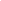 444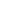 844-44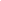 0